 Inbjudan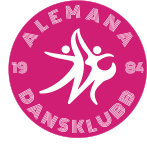 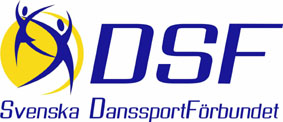 Stockholm Stars Dance Championships                          Samtliga klasser och åldersgrupper.  Se dans.se    Rankingrundade Standard A-klass Senior  Adult  Youth  Junior Rankinggrundande Latin A-klass Senior  Adult  Youth  Junior Övriga klasser  U-poäng enligt DSF:s tävlingsreglemente T7.3Datum: 2021-01-23Arrangörsförening:Alemana DKLokal: München BryggerietTorkel Knutsonsgatan 2Schema: 
Starttid: 11.00Hemsida:www.alemana.seIngen publikIngen efteranmälanAnmälningsavgift:  E, D, C klassEn disciplin 150 krTvå discipliner 250 krArrangörsansvarig:Åsa Perez Rönström (073-0702150)Johnny Lindberg (070- 347 40 39)Anmälningsavgift: B, A klassEn disciplin 250 krTvå discipliner 400 krBetalas i samband med anmälanAnmälan sker till Dans.se, senast den 27/12 2020.Tävlingsledare:Gunilla Palmgren (073-077 70 14)Bankgiro:Anmälningsavgiften betalas i samband med anmälan till BG 760-8029